REPUBLIKA HRVATSKAZAGREBAČKA ŽUPANIJAOSNOVNA ŠKOLA KUPLJENOVOULICA MATIJE GUPCA 5310 295 KUPLJENOVO ŠKOLSKI KURIKULUMZA ŠKOLSKU GODINU 2017./2018.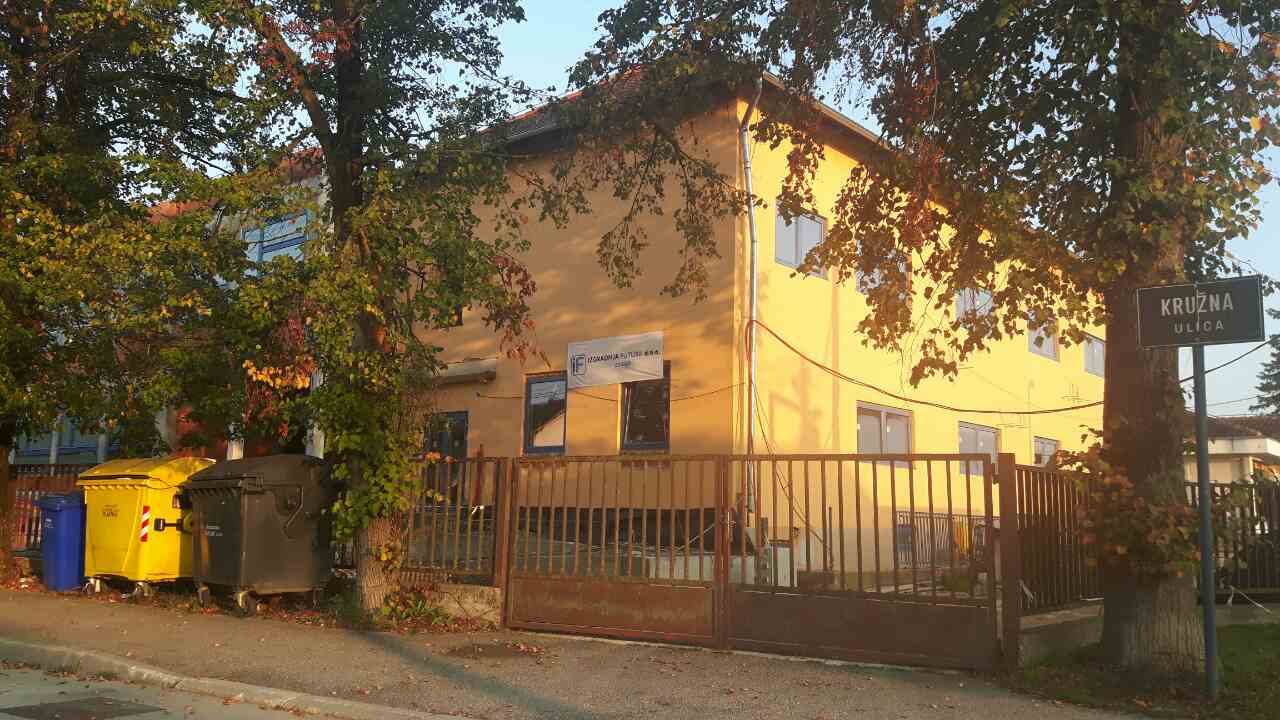 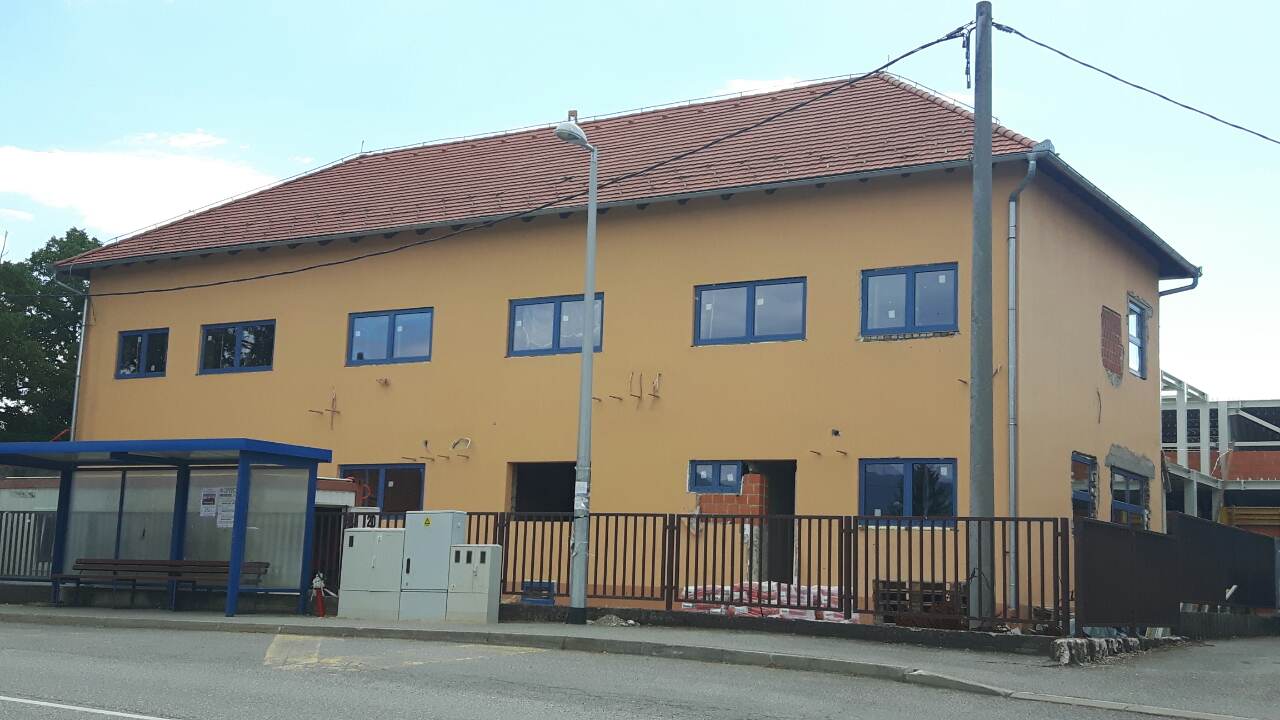 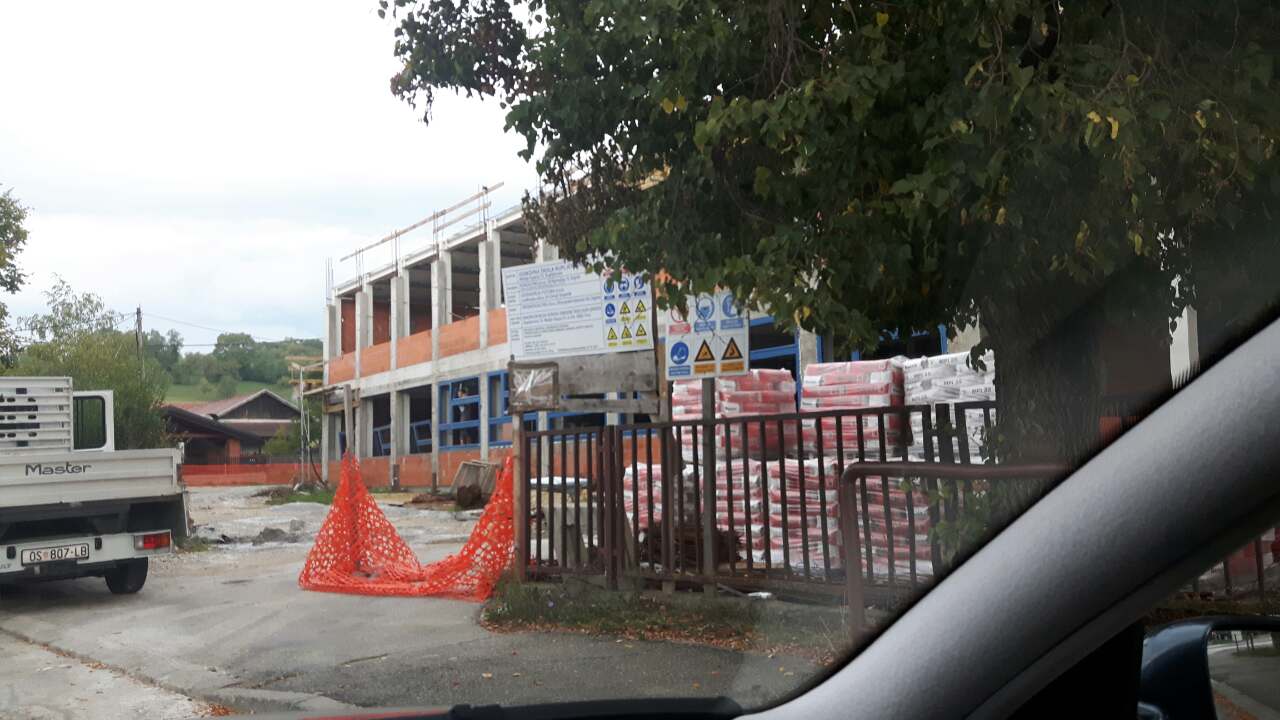 Temeljem članka 28. Zakona o odgoju i obrazovanju u osnovnoj i srednjoj školi (Narodne novine br. 87/08, 86/09, 92/10, 105/10, 90/11, 5/12, 16/12, 86/12, 126/12, 94/13, 152/14.) Školski odbor na prijedlog Učiteljskog vijeća na  redovnoj sjednici održanoj dana 29. rujna 2017. godine donosiŠKOLSKI KURIKULUMZA ŠKOLSKU GODINU 2017./2018.Učiteljsko vijeće raspravljalo je i suglasilo se s prijedlogom Školskog kurikuluma Osnovne škole Kupljenovo za školsku godinu 2017./2018. na sjednici održanoj 28. rujna 2017. godine. Prijedlog Kurikuluma razmotrilo je i Vijeće roditelja, a konačnu je odluku o prihvaćanju tog dokumenta donio Školski odbor , na sjednici 29. rujna 2017.Osnovni podatci o Osnovnoj školi Kupljenovo Adresa: Ulica Matije Gupca 53Broj i naziv pošte: 10 295 KupljenovoBroj telefona: 01/ 3393-016Broj telefaksa: 01/ 3393-016E-mail: kupljenovo@os-kupljenovo.skole.hrWeb:  http://os-kupljenovo.skole.hr/ Osnovna škola Kupljenovo je ustanova koja u svom sastavu ima matičnu školu u Kupljenovu sa sjedištem u Ulici Matije Gupca 53 te dvije područne škole u Pojatnu i Hruševcu Kupljenskom. Prošle šk. god. učenici iz matične škole preseljeni su u područne objekte jer se MŠ rekonstruira i dograđuje.Škola ukupno ima 13 razrednih odjela sa 145 učenika, od toga 9 u razrednoj i 4 u predmetnoj nastavi. Tri su odjela u razrednoj nastavi kombinirana. U razrednim odjelima ima 6 učenika koji rade po individualiziranom programu, a jedan učenik radi po redovnom programu uz prilagodbu sadržaja.STRUKTURA ŠKOLSKOGA KURIKULUMAIzborni predmetiDopunska i dodatna nastavaIzvannastavne aktivnostiIzvanučionička i terenska nastavaKulturna i javna djelatnost školeŠkolski preventivni program zlouporabe sredstava ovisnostiWEB stranica školeSamovrednovanjeIZBORNI PREDMETIŠkola provodi izbornu nastavu iz sljedećih predmeta :Vjeronauk za učenike 1. - 8. razreda (vjeroučiteljica Renata Meglić i dipl. teologinja Mihaela Dolinar)Njemački jezik za učenike 4. – 8. razreda (učiteljica njemačkoga jezika Vesna Borovec – Mavrović)Informatika za učenike 5. – 8. razreda (učiteljica razredne nastave s pojačanom informatikom Andreja Hršak)IZBORNA NASTAVA – VJERONAUK CILJEVI :- 4. razred :Osposobljavanje za dublje shvaćanje i povezivanje biblijske poruke sa svakodnevnim osobnim i društvenim životom.5. - 8. razred :Sustavno i skladno teološko–ekleziološko i antropološko-pedagoško povezivanje Božje objave i tradicije Crkve sa životnim iskustvom učenika kako bi se ostvarilo sustavno i cjelovito, ekumenski i dijaloški otvoreno, upoznavanje katoličke vjere na informativno-spoznajnoj, doživljajnoj i djelatnoj razini, radi zrelosti u kršćanskoj vjeri i postignuća cjelovita općeljudskoga i  vjerskoga odgoja učenika koji žive u svojem religioznom i crkvenom, kulturnom i društvenom prostoru.NAMJENA :Izgrađivati i ostvarivati zrelu ljudsku i vjerničku osobnost, na individualnoj i društvenoj razini, u svim dimenzijama čovjekova života: tjelesnoj, duševnoj i duhovnoj. Upoznati i živjeti vlastitu vjeru te otkrivati, upoznavati i prihvaćati druge i različite od sebe te izgrađivati osjećaj poštovanja prema drugim kulturama, konfesijama i religijama.NAČIN REALIZACIJE :Nastava se odvija dva puta tjedno tijekom školske godine, predviđeno 70 sati godišnje po razrednom odjelu.VREMENIK :Tijekom školske godine 2017. / 2018.TROŠKOVNIK :Škola sudjeluje u nabavci materijala prema potrebi.NAČIN VREDNOVANJA I NAČIN KORIŠTENJA REZULTATA VREDNOVANJA :Sustavno praćenje i vrednovanje učeničkih postignuća tijekom cijele nastavne godine. Razine vrednovanja su: znanje, zalaganje, stvaralačko izražavanje i kultura međusobnih odnosa.IZBORNA NASTAVA – NJEMAČKI JEZIK CILJEVI :Razvijati sposobnosti slušanja i razumijevanja usmenih poruka ; sposobnost pravilnog izgovora glasova njemačkog jezika u govornoj interakciji i produkciji ; sposobnost čitanja i razumijevanja riječi, rečenica i kraćih tekstova ; sposobnost primjene pravopisnih pravila u pisanju ; razvijati  sociokulturalne i interkulturalne kompetencije.NAMJENA :Ovladavati  jezičnim sredstvima potrebnim za uspješnu komunikaciju; senzibilizirati i motivirati učenike za razvijanje tolerancije i empatije prema drugomu i drugačijemu ; upoznavati s kulturom i civilizacijom zemalja njemačkog govornog područja.NAČIN REALIZACIJE :Nastava se odvija dva puta tjedno tijekom školske godine,  predviđeno 70 sati godišnje.VREMENIK :Tijekom školske godine 2017. / 2018.TROŠKOVNIK :Škola sudjeluje u nabavci materijala prema potrebi.NAČIN VREDNOVANJA I NAČIN KORIŠTENJA REZULTATA VREDNOVANJA :Sustavno praćenje i vrednovanje učeničkih postignuća tijekom cijele nastavne godine. Razine vrednovanja su: razumijevanje, govorne sposobnosti, pismeno izražavanje i gramatika.IZBORNA NASTAVA – INFORMATIKA CILJEVI :Razvijanje sposobnosti pouzdane i kritičke uporabe informacijske i komunikacije tehnologije, razvijanje logičkog i kritičkog razmišljanja te algoritamskog pristupa rješavanju raznovrsnih problema, Donošenje zaključka na temelju prikupljenih informacija, timski rad pri rješavanju problema.NAMJENA :Osposobiti učenika za uporabu računala u svakodnevnim poslovima putem njima prihvatljivih sadržaja, razmjeti način rada računala, prihvatiti računalo kao pomagalo i alat za učenje i rješavanje zadataka. Uključiti što više učenika u aktivno korištenje računala i na taj način poticati interes za nove tehnologije  i rad na računalu.NAČIN REALIZACIJE :Nastava se odvija dva puta tjedno tijekom školske godine, u informatičkoj učionici, predviđeno 70 sati godišnje po razrednom odjelu.VREMENIK :Tijekom školske godine 2017. / 2018.TROŠKOVNIK :Škola, po potrebi, sudjeluje u servisiranju i održavanju postojeće i u nabavci nove opreme.NAČIN VREDNOVANJA I NAČIN KORIŠTENJA REZULTATA VREDNOVANJA :Sustavno praćenje i vrednovanje učeničkih postignuća tijekom cijele nastavne godine. Opisno i brojčano vrednovanje postignuća učenika u skladu s rezultatima, ciljevima, zadaćima i sadržajima.DOPUNSKA I DODATNA NASTAVAHRVATSKI JEZIK – dopunska nastavaCILJEVI :Osposobiti učenike za jezičnu komunikaciju kako bi ovladali sadržajima svih nastavnih predmeta i uključili se u cjeloživotno učenjeNAMJENA :Učenicima 1.-8.razreda, pomoć u savladavanju redovnoga programaNOSITELJI :Učitelji RN, učiteljica hrvatskoga jezika i književnostiNAČIN REALIZACIJE :1 sat tjedno u svakom razrednom odjelu 1.- 4.razred1 sat tjedno, prema potrebi, 5.- 8. razredVREMENIK :Tijekom školske godine 2017. / 2018.NAČIN VREDNOVANJA :Redovno praćenje prisustvovanja i zalaganja učenika.HRVATSKI JEZIK – dodatna nastavaCILJEVI :Razviti darovitost kod učenikaNAMJENA :Učenicima 1.- 8. razreda, sudjelovanje na natjecanjima, smotrama i susretimaNOSITELJI :Učitelji RN ( Tomac, Martinko, Turk Petrek, Durlen, Pasarić, Klokočar, Ulama ) i učiteljica hrvatskoga jezika Valentina ZbukvićNAČIN REALIZACIJE :1 sat tjedno u svakom razrednom odjelu 1.- 4. razred1 sat tjedno u 7. /8. razredVREMENIK :Tijekom školske godine 2017. /2018.NAČIN VREDNOVANJA :Redovno praćenje učenikovih postignuća, interesa i motivacije.MATEMATIKA – dopunska nastavaCILJEVI :Stjecati osnovne matematičke pismenosti i temeljna matematička znanjaNAMJENA :Učenicima 1.- 8. razreda, pomoć u savladavanju redovnoga programaNOSITELJI :Učitelji RN, učiteljica matematike Ivana FeketeNAČIN REALIZACIJE :1 sat tjedno u svakom razrednom odjelu 1.- 4. razred2 sata tjedno, 5. - 8. razredVREMENIK :Tijekom školske godine 2017. / 2018.NAČIN VREDNOVANJA :Redovno praćenje prisustvovanja i zalaganja učenika.MATEMATIKA – dodatna nastavaCILJEVI :Razviti darovitost kod učenikaNAMJENA :Učenicima 1.-8.razreda, sudjelovanje na natjecanjima, smotrama i susretimaNOSITELJI :Učitelji RN ( Tomac,Ulama, Martinko, Turk Petrek, Durlen, Pasarić, Klokočar ) i učiteljica matematike Ivana FeketeNAČIN REALIZACIJE :1 sat tjedno u svakom razrednom odjelu 1.- 4. razred1 sat tjedno u 5./ 6.razredVREMENIK :Tijekom školske godine 2017. / 2018.NAČIN VREDNOVANJA :Redovno praćenje učenikovih postignuća, interesa i motivacije.KEMIJA  – dodatna nastavaCILJEVI :Razvijanje darovitosti kod učenikaNAMJENA :Učenicima 8. razreda, sudjelovanje na natjecanjima, susretima i smotramaNOSITELJI :Učiteljica kemije Martina HalambekNAČIN REALIZACIJE :1 sat tjedno, 8. razredVREMENIK :Tijekom školske godine 2017. / 2018.NAČIN VREDNOVANJA :Redovno praćenje učenikovih postignuća, interesa i motivacijeFIZIKA  – dopunska nastavaCILJEVI :Stjecanje osnova fizikalne pismenosti i temeljnih fizikalnih zakonitosti i njihova primjenaNAMJENA :Učenicima 7./8. razreda, pomoć u savladavanju redovnoga programaNOSITELJI :Učiteljica fizike Vesnica Jelena PapaNAČIN REALIZACIJE :1 sat tjedno u 7./8.razredVREMENIK :Tijekom školske godine 2017. / 2018.NAČIN VREDNOVANJA :Redovno praćenje prisustvovanja i zalaganja učenika.ENGLESKI – dopunska nastavaCILJEVI :Stjecanje osnova  pismenosti iz engleskog jezika, prema nastavnom programu za osnovnu školuNAMJENA : Pomoć u savladavanju redovnoga programa učenicima 5.-8. razNOSITELJI :Učiteljica engleskog jezika Jasmina Šutić, ravnateljica Jadranka KekeljNAČIN REALIZACIJE :1 sat tjedno  , 5.-8. razVREMENIK :Tijekom školske godine 2017. / 2018.NAČIN VREDNOVANJA :Redovno praćenje prisustvovanja i zalaganja učenika.POVIJEST  – dodatna nastavaCILJEVI :Razvijanje darovitosti kod učenikaNAMJENA :Učenicima 5. i 8. razreda, sudjelovanje na natjecanjima, susretima i smotramaNOSITELJI :Učiteljica povijesti Mirjana KišićNAČIN REALIZACIJE :2 sata tjedno, 5. i 8. razredVREMENIK :Tijekom školske godine 2017. / 2018.NAČIN VREDNOVANJA :Redovno praćenje učenikovih postignuća, interesa i motivacijeGEOGRAFIJA – dodatna nastavaCILJEVI :Razvijanje darovitosti kod učenikaNAMJENA :Učenicima 5.razreda, sudjelovanje na natjecanjima, susretima i smotramaNOSITELJI :Učiteljica geografije Jasna TomašićNAČIN REALIZACIJE :1 sat tjedno u 5. razredVREMENIK :Tijekom školske godine 2017. / 2018.NAČIN VREDNOVANJA :Redovno praćenje učenikovih postignuća, interesa i motivacijeNJEMAČKI JEZIKDodatna nastavaCILJEVI :Razvijati sposobnosti slušanja i razumijevanja usmenih poruka ; sposobnost pravilnog izgovora glasova njemačkog jezika u govornoj interakciji i produkciji ; sposobnost čitanja i razumijevanja riječi, rečenica i kraćih tekstova ; sposobnost primjene pravopisnih pravila u pisanju ; razvijati  sociokulturalne i interkulturalne kompetencije.NAMJENA :Ovladavati  jezičnim sredstvima potrebnim za uspješnu komunikaciju; senzibilizirati i motivirati učenike za razvijanje tolerancije i empatije prema drugomu i drugačijemu ; upoznavati s kulturom i civilizacijom zemalja njemačkog govornog područja.NAČIN REALIZACIJE :Nastava se odvija dva puta tjedno tijekom školske godine,  predviđeno 70 sati godišnje.VREMENIK :Tijekom školske godine 2017. / 2018.TROŠKOVNIK :Škola sudjeluje u nabavci materijala prema potrebi.BIOLOGIJADodatna nastavaCILJEVIStjecanje znanja o osnovnim biološkim zakonitostima, razvijanje prirodoznanstvenog načina mišljenja, upoznati metode istraživanja prirode, razvijati odgovornost za primjenu stečenih znanja.NAMJENARazviti stav prema životu kao vrijednosti i upoznati mogućnosti očuvanja i zaštite prirode.NAČIN REALIZACIJEPlaniran je 1 sat tjedno,  u ukupnom  trajanju od 35 sati godišnje.VREMENIKTijekom šk. god. 2017./18.TROŠKOVNIKEventualne troškove realizacije snosit će Škola.IZVANNASTAVNE AKTIVNOSTI         RAZREDNA NASTAVA :Glazbeno - scenska skupina 1.- 4. razred MŠ Kupljenovo(voditeljica Višnja Durlen, učiteljica razredne nastave)Glazbeno-dramska skupina 1.- 4. razred PŠ Hruševec Kupljenski(voditeljica Valentina Ulama, učiteljica razredne nastave)Podmladak Crvenoga križa 1.- 4. razred MŠ Kupljenovo(voditeljica Ksenija Tomac, učiteljica razredne nastave)Plesna skupina 1.- 4. razred PŠ Pojatno(voditeljica Matea Martinko, učiteljica razredne nastave)Likovna skupina 1.- 4. razred PŠ Pojatno(voditeljica Monika Klokočar, učiteljica razredne nastave)Sportska skupina 1.- 4. razred PŠ Pojatno(voditelj Željko Laljak, učitelj razredne nastave)PREDMETNA NASTAVA:Školsko sportsko društvo 5.- 8. razred (voditelj Marijan Štivojević, učitelj TZK-a)Školski zbor 5.- 8. razred (voditelj Daniel Galar, učitelj glazbene kulture)Klub mladih tehničara 6. razred (voditelj Nikica Orač, učitelj Tehničke kulture)Mali informatičari 5. - 8. Razred (voditeljica A. Hršak, učiteljica informatike)RAZREDNA NASTAVA :GLAZBENO - SCENSKA SKUPINA  MŠ KUPLJENOVO CILJEVI : Poticati razvoj posebnih učenikovih interesa, motivacije i  sposobnosti ; aktivnim i kreativnim djelovanjem poticati kod učenika verbalnu i neverbalnu komunikaciju u svim oblicima; upoznati bogatstvo domaće i strane literature; poticati samopouzdanje, razvoj pozitivne slike o sebi ; zadovoljiti djetetove potrebe za igrom, zabavom, afirmacijom; osposobiti učenike za scensko kretanje; poticati razvoj pokreta; upoznati bogatstvo domaće i strane literature; upoznati domaća i strana glazbena djela; naučiti slušati klasičnu glazbu te upoznati povezivanje glazbe s tjelesnim pokretima; razbiti strah od nastupanja pred masomNAMJENA : samostalni i skupni scenski nastupi na školskim i izvanškolskim  priredbama i na  LIDRANUNOSITELJI I NJIHOVA ODGOVORNOST : učiteljica Višnja Durlen, voditeljica aktivnostiNAČIN REALIZACIJE : 1 sat tjedno, ukupno 35 sati godišnjeVREMENIK : tijekom školske godineTROŠKOVNIK : škola po potrebi sudjeluje u financiranju eventualnih troškova glazbeno – scenske  skupineNAČIN VREDNOVANJA I NAČIN KORIŠTENJA REZULTATA VREDNOVANJA : sustavno praćenje rada i zalaganja, prezentacija rezultata u okviru izvješća o radu školeGLAZBENO-DRAMSKA SKUPINA PŠ HRUŠEVEC KUPLJENSKICILJEVI : Poticati razvoj posebnih učenikovih interesa, motivacije i  sposobnosti; aktivnim i kreativnim djelovanjem poticati kod učenika verbalnu i neverbalnu komunikaciju u svim oblicima; poticati samopouzdanje, razvoj pozitivne slike o sebi te zadovoljiti djetetove potrebe za igrom, zabavom, afirmacijom; osposobiti učenike za uporabu govornih vrjednota; osposobiti učenike za scensko kretanje; poticati razvoj pokreta; upoznati bogatstvo domaće i strane literature; upoznati domaća i strana glazbena djela; naučiti slušati klasičnu glazbu te upoznati povezivanje glazbe s tjelesnim pokretima; razbiti strah od nastupanja pred masomNAMJENA : samostalni i skupni scenski nastupi na školskim i izvanškolskim priredbamaNOSITELJI I NJIHOVA ODGOVORNOST : učiteljica Valentina Ulama, voditeljica aktivnostiNAČIN REALIZACIJE : 1 sat tjedno, ukupno 35 sati godišnjeVREMENIK : tijekom školske godineTROŠKOVNIK : škola po potrebi sudjeluje u financiranju eventualnih troškova grupeNAČIN VREDNOVANJA I NAČIN KORIŠTENJA REZULTATA VREDNOVANJA : sustavno praćenje rada i zalaganja, prezentacija rezultata u okviru izvješća o radu školePODMLADAK CRVENOGA KRIŽA MŠ KUPLJENOVO CILJEVI : Poticanje i razvijanje humanosti i solidarnosti; uspostavljanje učeničkog aktivnog odnosa prema neposrednoj stvarnosti ; promicanje općeljudskih vrijednosti ;razvijanje osjetljivosti na ljude oko nas i u cijelom svijetu. Doprinositi unapređenju i zaštiti zdravlja, prevenciji bolesti i podizanju zdravstvene i ekološke kulture učenika.NAMJENA : Poticati učenike da prema svojim mogućnostima sudjeluju u aktivnostima CK i humanitarnim akcijama ( akcijama solidarnosti), akcijama usmjerenim na očuvanje prirodnog okoliša i promicanju zdravog načina života. Osposobljavanje za pomaganje u ostvarivanju zadaća CK i razvoj humanih osjećaja uzajamnosti i solidarnosti.NOSITELJI I NJIHOVA ODGOVORNOST : učiteljica Ksenija Tomac , voditeljica aktivnosti ( prema zajedničkim akcijama Hrvatskog Crvenog križa)NAČIN REALIZACIJE : 1 sat tjedno, ukupno 35 sati godišnjeVREMENIK : tijekom školske godineTROŠKOVNIK : škola sudjeluje u financiranju prema potrebiNAČIN VREDNOVANJA I NAČIN KORIŠTENJA REZULTATA VREDNOVANJA : ,Kroz uspješnost akcija CKPLESNA SKUPINA PŠ POJATNOCILJEVI : Zadovoljiti biološke potrebe učenika za kretanjem. Poboljšati motorička znanja i postignuća učenika. Sportom i plesom razvijati pozitivan stav prema zdravom načinu života. Kod učenika razvijati kreativnost i zanimanje za ples i pokret. Zadovoljavanje učeničkih zanimanja, mogućnosti i interesa.NAMJENA : Razvijati koordinaciju pokreta uz glazbenu pratnju. Razvijati ritam i ritmičko kretanje. Pobuditi interes za scensko i plesno izražavanje. NOSITELJI I NJIHOVA ODGOVORNOST : učiteljica Matea Martinko, voditeljica aktivnosti NAČIN REALIZACIJE : 1 sat tjedno, ukupno 35 sati godišnjeVREMENIK : tijekom školske godineTROŠKOVNIK : škola sudjeluje u financiranju prema potrebiNAČIN VREDNOVANJA I NAČIN KORIŠTENJA REZULTATA VREDNOVANJA : Vrednovanje preciznosti izvođenja plesnih koraka i koreografije. Trud i marljivost u usvajanju plesnih koraka. Sudjelovanje na školskim priredbama.LIKOVNA SKUPINA PŠ POJATNO CILJEVI : Otkriti i potaknuti kreativnost djece, pružiti im mogućnost osobnog otkrivanja sposobnosti ili talenta. Upoznati ih sa različitim mogućnostima likovnog izražavanja. Rabiti različite likovne tehnike i materijale. Razvijati upornost u radu, samopouzdanje te kreativnost u izražavanju i korištenju različitih lik. tehnika. Sudjelovati u nekim likovnim natječajima.NAMJENA : znanja i vještine usmjeriti u korištenje u svakodnevnome životuNOSITELJI I NJIHOVA ODGOVORNOST : učiteljica Danijela Đermek, voditeljica aktivnostiNAČIN REALIZACIJE : 1 sat tjedno, ukupno 35 sati godišnje; u učionici; max 20 učenikaVREMENIK : tijekom školske godineTROŠKOVNIK : Troškovi grupe se svode na korištenje potrošnog materijala kojeg uglavnom učenici donose od kuće ili koriste iz likovnih mapa.NAČIN VREDNOVANJA I NAČIN KORIŠTENJA REZULTATA VREDNOVANJA : Polazimo od činjenice da je aktivnost slobodna i da čini radost i veselje polazniku. Zato će i zalaganje biti maksimalno. Radovi će se izlagati u prostorijama škole te ćemo nastojati sudjelovati u nekim likovnim natječajima. Za planiranje budućih aktivnosti te otkrivanja talentiranosti za likovni izričaj nekih učenika. Estetsko uređenje školskog prostora. SPORTSKA SKUPINA PŠ POJATNO CILJEVI : omogućiti što većem broju učenika organizirano bavljenje sportom; razvijati interes za osobni napredak u različitim sportskim aktivnostima; tjelesnim vježbanjem trajno poticati razvoj, ciljano razvijati morfološka obilježja i funkcionalne sposobnosti, promicati općeljudske vrijednosti, omogućiti osobnu afirmaciju učenika putem sportskih nastupaNAMJENA : usvajanje i njegovanje higijenskih navika; usvajanje znanja o čuvanju i promicanju zdravlja; usvajanje znanja i vještina iz elementarnih sportovaNOSITELJI I NJIHOVA ODGOVORNOST : Željko Laljak, učitelj razredne nastaveNAČIN REALIZACIJE : 1 sat tjedno, ukupno 35 sati godišnje; u učionici i izvan nje ; max 20 učenikaVREMENIK : tijekom školske godineTROŠKOVNIK : škola financira aktivnosti u skladu s mogućnostimaNAČIN VREDNOVANJA I NAČIN KORIŠTENJA REZULTATA VREDNOVANJA :sustavno praćenje rada i zalaganja učenika i prezentacija rezultata u sklopu izvješća o radu školePREDMETNA NASTAVA :ŠKOLSKO SPORTSKO DRUŠTVOCILJEVI : omogućiti što većem broju učenika organizirano bavljenje sportom; razvijati interes za osobni napredak u različitim sportskim aktivnostima; tjelesnim vježbanjem trajno poticati razvoj, ciljano razvijati morfološka obilježja i funkcionalne sposobnosti, promicati općeljudske vrijednosti, omogućiti osobnu afirmaciju učenika putem sportskih nastupa.NAMJENA : usvajanje i njegovanje higijenskih navika; usvajanje znanja o čuvanju i promicanju zdravlja; usvajanje znanja i vještina iz elementarnih sportovaNOSITELJI I NJIHOVA ODGOVORNOST : učitelj TZK- a Marijan Štivojević, voditelj aktivnosti NAČIN REALIZACIJE : 1 sat tjedno, ukupno 35 sati godišnje; u dvorani i na igralištu ; treninzi,utakmice, sportska natjecanjaVREMENIK : tijekom školske godineTROŠKOVNIK : ŠSD se financira namjenskim sredstvima Zagrebačke županije, a škola sudjeluje prema potrebi i financijskim mogućnostimaNAČIN VREDNOVANJA I NAČIN KORIŠTENJA REZULTATA VREDNOVANJA : sustavno praćenje rada i zalaganja učenika i prezentacija rezultata u sklopu izvješća o radu školeŠKOLSKI ZBOR CILJEVI : afirmiranje svijesti o osobnim glazbenim sposobnostima; razvijanje umjetničkih sklonosti; utjecaj na oblikovanje glazbenog ukusa; razvijanje potrebe za glazbenim izrazom; njegovanje lijepoga pjevanja; afirmiranje glazbenih djela; razvijanje intonacije, sluha, opsega glasa, pravilnoga disanja i dikcijeNAMJENA : sudjelovanje na školskim i razrednim priredbama, nastupi u mjestu i izvan mjestaNOSITELJI I NJIHOVA ODGOVORNOST : učitelj GK Daniel Galar, voditelj aktivnostiNAČIN REALIZACIJE : 1 sat tjedno, ukupno 35 sati godišnje;VREMENIK : tijekom školske godineTROŠKOVNIK :NAČIN VREDNOVANJA I NAČIN KORIŠTENJA REZULTATA VREDNOVANJA : sustavno praćenje rada i zalaganja učenika i prezentacija rezultata u sklopu izvješća o radu školeKLUB MLADIH TEHNIČARA CILJEVI : realizacija malih projekata; produbljivanje tehničkih znanja i ovladavanje određenim vještinama za praktičnu primjenu; razvijanje tehničke sposobnosti za predstavljanje prostornih odnosa i oblika, kao i smisao za estetiku i elemente dizajna ; razvijanje različitih vještina tehnika obrade materijala;  razvijanje sposobnosti za manja istraživanja;  razvijanje socijalnih vještina (radne navike, urednost i organiziranost, sposobnost surađivanja i vođenja)NAMJENA : primjena stečenih znanja u svakodnevnom životu; smisao za racionalno korištenje energije i materijala; razvijanje tehničkog načina mišljenjaNOSITELJI I NJIHOVA ODGOVORNOST : učitelj TK Nikica Orač, voditelj aktivnostiNAČIN REALIZACIJE : 2 sata tjedno, ukupno 70 sati godišnje; 6.razredVREMENIK : tijekom školske godineTROŠKOVNIK : Škola financira nabavu materijala potrebnog za rad učenikaNAČIN VREDNOVANJA I NAČIN KORIŠTENJA REZULTATA VREDNOVANJA : sustavno praćenje rada i zalaganja učenika i prezentacija rezultata u sklopu izvješća o radu školeMALI INFORMATIČARICILJEVI : 	Naučiti djelotvorno upotrebljavati računala i komunicirati putem različitih medija, naučiti donositi zaključke na temelju prikupljenih informacija.NAMJENA : 	Razumjeti načine pohranjivanja podataka u računalima, shvaćati pravna i etička načela uporabe informacijske i komunikacijske tehnologijeNOSITELJI I NJIHOVA ODGOVORNOST : učiteljica informatike Andreja Hršak, voditeljica INA-eNAČIN REALIZACIJE : 1 sat tjedno, ukupno 35 sati godišnjeVREMENIK : tijekom školske godineTROŠKOVNIK : Škola financira eventualne troškove potrebne za realizacijuNAČIN VREDNOVANJA I NAČIN KORIŠTENJA REZULTATA VREDNOVANJA : sustavno praćenje rada i zalaganja učenika i prezentacija rezultata u sklopu izvješća o radu školeIZVANUČIONIČKA  NASTAVARadi što boljega usvajanja novih sadržaja za učenike se organizira izvanučionička i terenska nastava. U terensku nastavu uključeni su svi učitelji koji predaju razredu koji ide na terensku nastavu. Terenska se nastava odvija prema detaljnom programu aktivnosti s ciljevima, načinom realizacije, vremenikom, troškovnikom, načinom financiranja i načinom vrednovanja te nakon dobivene pismene suglasnosti roditelja.Izvanučionička, odnosno terenska nastava, obvezno se prijavljuje Državnom inspektoratu najmanje tri dana prije realizacije.Svaki razrednik u dogovoru s predmetnim učiteljima početkom školske godine planira provođenje izvanučioničke, odnosno, terenske nastave.U prilogu se nalaze planovi izvanučioničke ( terenske ) nastave.RAZREDNA NASTAVA : OD DOMA DO ŠKOLE – PONAŠANJE U PROMETUCilj : povećati sigurnost u prometuNamjena : 1. - 4. razredNositelji : učitelji razredne nastaveNačin realizacije : obilazak ulica oko škole, upoznavanje učenika s osnovnim prometnim pravilimaVremenik : listopad 2017. – ožujak 2018.Troškovnik :Način vrednovanja i korištenje podataka : evaluacija aktivnosti i prezentacija rezultata u okviru izvješća o radu školeSKUPLJAMO STARI PAPIRCilj : razvijati svijest o čuvanju okolišaNamjena : 1. - 4. razredNositelji : učitelji razredne nastaveNačin realizacije : donošenje staroga papira u školuVremenik : tijekom školske godineTroškovnik :Način vrednovanja i korištenje podataka : evaluacija aktivnosti i prezentacija rezultata u okviru izvješća o radu školeGODIŠNJA DOBA U MOM MJESTUCilj : razvijati učenički senzibilitet prema promjenama u prirodiNamjena : 1.- 4. razredNositelji : učitelji razredne nastaveNačin realizacije : promatranje promjena u prirodi u različita godišnja dobaVremenik : tijekom školske godineTroškovnik :Način vrednovanja i korištenje podataka : evaluacija aktivnosti i prezentacija rezultata u okviru izvješća o radu školePRIRODA NAS OKRUŽUJECilj : razvijati učenikovu svijest o povezanosti čovjeka i prirodeNamjena : 1.- 4. razredNositelji : učitelji razredne nastaveNačin realizacije : promatranje i upoznavanje prirodeVremenik : tijekom školske godineTroškovnik :Način vrednovanja i korištenje podataka : evaluacija aktivnosti i prezentacija rezultata u okviru izvješća o radu školeDRUŽENJE SA STARIJIM SUGRAĐANIMACilj : razvijati učenički senzibilitet prema starijim sugrađanimaNamjena : 1.- 4. razredNositelji : učitelji razredne nastaveNačin realizacije : razgovor sa starijim sugrađanima, dolazak u školuVremenik : tijekom školske godineTroškovnik :Način vrednovanja i korištenje podataka : evaluacija aktivnosti i prezentacija rezultata u okviru izvješća o radu školeORIJENTACIJACilj : razvijati osjećaj orijentacije u prostoruNamjena : 1.- 4. razredNositelji : učitelji razredne nastaveNačin realizacije : orijentacija u mjestu, na lokacijama blizu škole, sadržaji PiDVremenik : tijekom školske godineTroškovnik :Način vrednovanja i korištenje podataka : evaluacija aktivnosti i prezentacija rezultata u okviru izvješća o radu školeČIŠĆENJE OKOLIŠA ŠKOLECilj : senzibilizirati učenike na potrebu očuvanja čovjekove prirodne okolineNamjena : 1.- 4. razredNositelji : učitelji razredne nastaveNačin realizacije : promatranje i upoznavanje prirode i načina njezine zaštiteVremenik : tijekom školske godineTroškovnik :Način vrednovanja i korištenje podataka : evaluacija aktivnosti i prezentacija rezultata u okviru izvješća o radu školeVODE U ZAVIČAJUCilj : razvijati svijest o važnosti vode i potrebi očuvanja vodnih resursaNamjena : 1.- 4. razredNositelji : učitelji razredne nastaveNačin realizacije : obilazak Krapine,promatranje voda u mjestuVremenik : tijekom školske godineTroškovnik :Način vrednovanja i korištenje podataka : evaluacija aktivnosti i prezentacija rezultata u okviru izvješća o radu školeSUSRET S GRADONAČELNIKOMCilj : upoznati poslove gradonačelnika i upravljanja gradomNamjena : 1.- 4. razredNositelji : učitelji razredne nastaveNačin realizacije : odlazak u Poglavarstvo grada Zaprešića/ posjet gradonačelnika školiVremenik : prema dogovoru s uredom gradonačelnikaTroškovnik :  eventualna cijena prijevozaNačin vrednovanja i korištenje podataka : evaluacija aktivnosti i prezentacija rezultata u okviru izvješća o radu školePROMET I PRIDRŽAVANJE PRAVILA U PROMETUCilj : povećati sisgurnost u prometuNamjena : 1.- 4. razredNositelji : učitelji razredne nastaveNačin realizacije : upoznavanje prometnica u blizini školeVremenik : rujan 2017.godinaTroškovnik :  eventualna cijena prijevozaNačin vrednovanja i korištenje podataka : evaluacija aktivnosti i prezentacija rezultata u okviru izvješća o radu školePOSJET MUZEJU ( KULTURNO-POVIJESNI SPOMENICI )Cilj : razvijati svijest o važnosti i značenju kulturne i povijesne baštine u zavičajuNamjena : 1.- 4. razredNositelji : učitelji razredne nastaveNačin realizacije : obilazak i upoznavanje kulturno-povijesnih spomenika u zaprešićkom krajuVremenik : rujan 2017.godina – lipanj 2018.godinaTroškovnik :  cijena prijevoza i ulazniceNačin vrednovanja i korištenje podataka : evaluacija aktivnosti i prezentacija rezultata u okviru izvješća o radu školePOSJET ZAPREŠIĆUCilj : upoznati znamenitosti grada ZaprešićaNamjena : učenici 1.- 4. razredNositelji : učitelji razredne nastaveNačin realizacije : obilazak znamenitosti grada ZaprešićaVremenik : listopad 2017.godinaTroškovnik :  cijena prijevozaNačin vrednovanja i korištenje podataka : evaluacija aktivnosti i prezentacija rezultata u okviru izvješća o radu školePOSJET ZOOLOŠKOM VRTU ZAGREBCilj: upoznati se sa životinjama i njihovim životnim navikamaNamjena: učenici 1. – 4. razredNositelji: učitelji razredne nastaveNačin realizacije: obilazak Zoološkog vrtaVremenik: rujan 2017.godina – lipanj 2018.godinaTroškovnik: cijena prijevoza i ulaznice u Zoološki vrtNačin vrednovanja i korištenje podataka : evaluacija aktivnosti i prezentacija rezultata u okviru izvješća o radu školePOSJET KINU, KAZALIŠTUCilj : upoznati kulturne ustanove ( uslužne djelatnosti ) i scensku i medijsku kulturuNamjena : 1.- 4. razredNositelji : učitelji razredne nastaveNačin realizacije : odlazak u kino / kazalište, gledanje predstave/ kino projekcijeVremenik : ovisno o rasporedu predstava i kino projekcijaTroškovnik :  cijena prijevoza i ulazniceNačin vrednovanja i korištenje podataka : evaluacija aktivnosti i prezentacija rezultata u okviru izvješća o radu školeJEDNODNEVNI IZLETCilj : upoznati kulturno-povijesne znamenitostiNamjena : 1.- 4. razredNositelji : učitelji razredne nastaveNačin realizacije : obilazak i upoznavanje kulturno-povijesnih spomenikaVremenik : svibanj ili lipanj, 2018.godineTroškovnik :  cijena izletaNačin vrednovanja i korištenje podataka : evaluacija aktivnosti i prezentacija rezultata u okviru izvješća o radu školePOSJET KUD-A NAŠEGA ZAVIČAJACilj : upoznati zavičajne plesove i nošnjeNamjena : 1.- 4. razredNositelji : učitelji razredne nastaveNačin realizacije : posjet KUD-u i koncertima KUD-a Hruševec Kupljenski i PojatnoVremenik : tijekom školske godineTroškovnik :Način vrednovanja i korištenje podataka : evaluacija aktivnosti i prezentacija rezultata u okviru izvješća o radu školePOSJET GOSPODARSKOJ USTANOVI U MJESTUCilj : razvijati svijest o ulozi i važnosti gospodarskih djelatnostiNamjena : 1.- 4. razredNositelji : učitelji razredne nastaveNačin realizacije : uočavanje važnosti i funkcije gospodarstva u mjestuVremenik :Troškovnik :  cijena prijevozaNačin vrednovanja i korištenje podataka : evaluacija aktivnosti i prezentacija rezultata u okviru izvješća o radu školePREDMETNA NASTAVA : FENOLOŠKA PROMATRANJA U PRIRODICilj : razvijati osjećaj za promjene u prirodiNamjena : 7. razredNositelji : učitelj prirode i bilogijeNačin realizacije : promatranje, uočavanje promjena i uspoređivanje te zaključivanjeVremenik : travanj / svibanj 2018.Troškovnik :Način vrednovanja i korištenje podataka : evaluacija aktivnosti i prezentacija rezultata u okviru izvješća o radu školeGUJAVICE I MEKUŠCI U KRUGU ŠKOLECilj : razvijati osjećaj za promjene u prirodiNamjena : 6. razredNositelji : učitelj prirode i bilogijeNačin realizacije : promatranje, uočavanje gujavica i mekušaca u blizini školeVremenik : listopad 2017.Troškovnik :Način vrednovanja i korištenje podataka : evaluacija aktivnosti i prezentacija rezultata u okviru izvješća o radu školeTEHNIČKI MUZEJCilj : razvijati sklonost prema upoznavanju tehničkih dostignućaNamjena : 7. i 8. razredNositelji : učitelj Tehničke kulture, razrednice 7. i 8.razredaNačin realizacije : posjet muzeju i razgledavanje uz stručno vodstvoVremenik : listopad 2017./ studeni 2017.Troškovnik :  cijena prijevoza i ulazniceNačin vrednovanja i korištenje podataka : evaluacija aktivnosti i prezentacija rezultata u okviru izvješća o radu školePOSJET LIKOVNIM IZLOŽBAMACilj : stvarati naviku posjećivanja likovnih izložbi i drugih kulturnih događaja, razvijati osjećaj za lijepo i senzibilitet prema likovnom izrazuNamjena : 5. - 8. razredNositelji : učiteljica Likovne kultureNačin realizacije : posjet muzeju i razgledavanje uz stručno vodstvoVremenik : tijekom školske godineTroškovnik :  cijena prijevoza i ulazniceNačin vrednovanja i korištenje podataka : primjena stečenih znanja i iskustava u svakodnevnom životu i radu; primjena na radu u školiJEDNODNEVNI IZLETCilj : upoznati kulturne i povijesne znamenitosti RHNamjena : 5. - 8. razredNositelji : razrednice 5.- 8. razredaNačin realizacije : jednodnevni izlet u organizaciji povjerenstvaVremenik : svibanj/lipanj 2018.godineTroškovnik :  cijena izletaNačin vrednovanja i korištenje podataka : evaluacija aktivnosti i prezentacija rezultata u okviru izvješća o radu školePROJEKT „ POSJET VUKOVARU 8. RAZREDA „Cilj : upoznavanje učenika sa strahotama koje donosi rat na primjeru Domovinskoga rata – stradanja ljudi, migracije, materijalna razaranja, razvijati stavove da se sporovi moraju rješavati mirnim putem, razvijati zajedništvo i nacionalni ponos,ali i toleranciju, njegovanje pristojnoga ponašanja na javnom mjestuNamjena :  terenska nastava namijenjena učenicima 8. razreda radi upoznavanja vrijednsoti Domovinskoga rata i bitke za VukovarNositelji : razrednica 8. razreda,učitelj u pratnji,učenici 8.razreda,roditelji, MZONačin realizacije : aktivnost će se realizirati prema programu MZO-a; za učenike i pratitelje se organizira besplatan prijevoz, smještaj i prehrana sukladno posebnim propisima djelatnosti javne ustanove „ Memorijalnog centra Domovinskog rata Vukovar „Vremenik : 6. - 7. 12. 2017.Troškovnik :  troškove aktivnosti snosi MZONačin vrednovanja i korištenje podataka : pisani dojmovi učenika, foto zapisi i izrada panoaKULTURNA I JAVNA DJELATNOST ŠKOLEHRVATSKI OLIMPIJSKI DANCILJEVI: promocija sporta kao zdravog načina življenja, razvijanje svijesti o čuvanju tjelesnoga zdravlja, promicanje zdravog načina životaNAMJENA: omogućiti što većem broju učenika aktivno sudjelovanje u obilježavanju HOD-aNOSITELJI: učitelj TZK-a, voditelji sportske grupe, razrednici, gost roditeljNAČIN REALIZACIJE: obilježavanje HOD-a nošenjem bijelih majici, vježbanje u učionici, sportski susreti na igralištu PojatnoVREMENIK: 10. rujna 2017.TROŠKOVNIK:NAČIN VREDNOVANJA I KORIŠTENJE REZULTATA: evaluacija svih aktivnosti i prezentacija rezultata Hrvatskom olimpijskom odboruDANI KRUHACILJEVI: razvoj svijesti o važnosti zdrave prehrane, njegovanje tradicionalnih običaja i kulturne baštine zavičaja i domovineNAMJENA: omogućiti učenicima aktivno sudjelovanje u obilježavanjuNOSITELJI: voditelji INA, razrednici, stručne suradnice, vjeroučiteljiceNAČIN REALIZACIJE: izložba u školi posvećena kruhu i ostalim pekarskim običajimaVREMENIK: listopad,  2017.TROŠKOVNIK: troškovi namirnica i materijala potrebnoga za postavljanje izložbeNAČIN VREDNOVANJA I KORIŠTENJE REZULTATA: evaluacija svih aktivnosti i prezentacija rezultata Vijeću roditelja i Školskom odboruSVJETSKI DAN ŠTEDNJECILJEVI: poticati štedljivost, uključivanje djece u štednjuNAMJENA: omogućiti učenicima otvaranje štednjeNOSITELJI: učitelji RN, učenici I. - IV. razredNAČIN REALIZACIJE: izrada štednih knjižicaVREMENIK: 31. listopada  2017.TROŠKOVNIK:NAČIN VREDNOVANJA I KORIŠTENJE REZULTATA: evaluacija svih aktivnosti i prezentacija rezultata Vijeću roditelja i Školskom odboruDANI GRADA ZAPREŠIĆACILJEVI: upoznati učenike s povijesnom ulogom bana Josipa JelačićaNAMJENA: omogućiti što većem broju učenika aktivno sudjelovanje u manifestacijama povodom Dana GradaNOSITELJI: učitelji RN, učenici I. – IV. razredNAČIN REALIZACIJE: prisustvovanje i sudjelovanje u manifestacijama povodom Dana GradaVREMENIK: listopad,  2017.TROŠKOVNIK:NAČIN VREDNOVANJA I KORIŠTENJE REZULTATA: evaluacija svih aktivnosti i prezentacija rezultata Vijeću roditelja i Školskom odboruEKOLOŠKA AKCIJA UREĐIVANJA OKOLIŠA ŠKOLECILJEVI: razvijati svijest učenika o potrebi zbrinjavanja otpadaNAMJENA: omogućiti što većem broju učenika aktivno sudjelovanje u akcijiNOSITELJI: knjižničarka, voditeljica Eko grupe, razredniciNAČIN REALIZACIJE: čišćenje okoliša školeVREMENIK: tijekom školske godine 2017. / 2018.TROŠKOVNIK:NAČIN VREDNOVANJA I KORIŠTENJE REZULTATA: evaluacija svih aktivnosti i prezentacija rezultata Vijeću roditelja i Školskom odboruPOSJET VATROGASNOJ POSTAJI ZAPREŠIĆCILJEVI: upoznavanje učenika o važnosti zaštite od požaraNAMJENA: upoznati vatrogasnu postajuNOSITELJI: učitelji RN, vatrogasni službeniciNAČIN REALIZACIJE: obilazak vatrogasne postajeVREMENIK: listopad, 2017.TROŠKOVNIK: cijena prijevozaNAČIN VREDNOVANJA I KORIŠTENJE REZULTATA: evaluacija svih aktivnosti i prezentacija rezultata Vijeću roditelja i Školskom odboruPOSJET KNJIŽNICI ANTE KOVAČIĆACILJEVI: upoznati mjesnu knjižnicu i upoznati rad knjižniceNAMJENA: upoznati knjižnicuNOSITELJI: učitelji RN, knjižničakaNAČIN REALIZACIJE: obilazak knjižnice i razgovor s knjižničarkomVREMENIK: listopad, 2017.TROŠKOVNIK: cijena prijevozaNAČIN VREDNOVANJA I KORIŠTENJE REZULTATA: evaluacija svih aktivnosti i prezentacija rezultata Vijeću roditelja i Školskom odboruDANI OTVORENIH VRATA PLIVECILJEVI: upoznati rad tvorniceNAMJENA: upoznati tvornicuNOSITELJI: učitelji RNNAČIN REALIZACIJE: obilazak tvornice i različitih pogonaVREMENIK: tijekom školske godineTROŠKOVNIK: cijena prijevozaNAČIN VREDNOVANJA I KORIŠTENJE REZULTATA: evaluacija svih aktivnosti i prezentacija rezultata Vijeću roditelja i Školskom odboruDANI SJEĆANJA NA VUKOVARCILJEVI: njegovati uspomenu na poginule branitelje i ostale žrtve VukovaraNAMJENA: omogućiti učenicima sudjelovanje u obilježavanjuNOSITELJI: učiteljica povijesti, razredniciNAČIN REALIZACIJE: uređivanje panoa i učionicaVREMENIK: 18. studenoga 2017.TROŠKOVNIK: materijal potreban za izradu plakataNAČIN VREDNOVANJA I KORIŠTENJE REZULTATA: evaluacija svih aktivnosti i prezentacija rezultata Vijeću roditelja i Školskom odboruSVETI NIKOLACILJEVI: obilježavanje blagdana i njegovanje tradicije i običajaNAMJENA: omogućiti svim učenicima aktivno sudjelovanje u obilježavanju blagdanaNOSITELJI: voditelji INA, učitelji RN, stručne suradnice, knjižničarkaNAČIN REALIZACIJE: priredba i dijeljenje darovaVREMENIK: 6. prosinca 2017.TROŠKOVNIK: materjal potreban za izradu plakataNAČIN VREDNOVANJA I KORIŠTENJE REZULTATA: evaluacija svih aktivnosti i prezentacija rezultata Vijeću roditelja i Školskom odboruBOŽIĆ I NOVA GODINACILJEVI: obilježavanje blagdana i njegovanje tradicije i običajaNAMJENA: omogućiti svim učenicima aktivno sudjelovanje u obilježavanju blagdanaNOSITELJI: voditelji INA, učitelji RN, stručne suradnice, knjižničarka, razrednice V. – VIII. razredaNAČIN REALIZACIJE: prigodan božićni sajam u školiVREMENIK: prosinac 2017.TROŠKOVNIK: troškovi materjala potrebni za izradu božićnih ukrasaNAČIN VREDNOVANJA I KORIŠTENJE REZULTATA: evaluacija svih aktivnosti i prezentacija rezultata Vijeću roditelja i Školskom odboruVALENTINOVOCILJEVI: zadovoljiti učeničku potrebu za razbibrigom, igrom i zabavomNAMJENA: omogućiti svim učenicima aktivno sudjelovanje u obilježavanjuNOSITELJI: voditelji INA, učitelji RN, stručne suradnice, knjižničarka, razrednice V. – VIII. razredaNAČIN REALIZACIJE: uređivanje škole, razmjena poklona među učenicimaVREMENIK: 14. veljače 2018.TROŠKOVNIK: troškovi materijala potrebni za izradu ukrasaNAČIN VREDNOVANJA I KORIŠTENJE REZULTATA: evaluacija svih aktivnosti i prezentacija rezultata Vijeću roditelja i Školskom odboruMAŠKARECILJEVI: njegovanje zavičajnih pokladnih običajaNAMJENA: omogućiti svim učenicima aktivno sudjelovanje u obilježavanjuNOSITELJI: učenici I. – VIII. razredaNAČIN REALIZACIJE: maskiranje u školiVREMENIK: veljača 2018.TROŠKOVNIK:NAČIN VREDNOVANJA I KORIŠTENJE REZULTATA: evaluacija svih aktivnosti i prezentacija rezultata Vijeću roditelja i Školskom odboruSVJETSKI DAN VODACILJEVI: očuvanje pitkih voda, posjet izvorima pitke vodeNAMJENA: zaštita vodeNOSITELJI: učitelji RN i učenici I. - IV. razredaNAČIN REALIZACIJE: posjet izvoru, likovni radoviVREMENIK: 22. ožujka 2018.TROŠKOVNIK:NAČIN VREDNOVANJA I KORIŠTENJE REZULTATA: evaluacija svih aktivnosti i prezentacija rezultata Vijeću roditelja i Školskom odboruLIKOVNA KOLONIJA „PROLJEĆE U HRUŠEVCU“CILJEVI: razvijanje senzibiliteta za umjetnost, poticanje na slikovno izražavanje i njegovanje slikovnog izraza, upoznavanje učenika s umjetničkim djelima; razvijati kod učenika osjećaj za lijepoNAMJENA: omogućiti što većem broju učenika aktivno sudjelovanje u kolonijiNOSITELJI: voditelji INA, učitelji RN, učenici, stručni suradnici, slikariNAČIN REALIZACIJE: umjetnička djela slikara našeg zavičaja, likovni radovi učenikaVREMENIK: ožujak, 2018.TROŠKOVNIK: oko 10 000 knNAČIN VREDNOVANJA I KORIŠTENJE REZULTATA: evaluacija svih aktivnosti i prezentacija rezultata Vijeću roditelja i Školskom odboruUSKRSCILJEVI: razvijanje svijesti o važnosti obilježavanja blagdana i njegovanja hrvatske kulturne baštineNAMJENA: omogućiti svim učenicima aktivno sudjelovanje u obilježavanjuNOSITELJI: voditelji INA, razrednici, stručne suradnice, učitelji RNNAČIN REALIZACIJE: prigodne radionice za učenike I. – VIII. razredaVREMENIK: travanj  2018.TROŠKOVNIK: troškovi materijala potrebnoga za organiziranje radionicaNAČIN VREDNOVANJA I KORIŠTENJE REZULTATA: evaluacija svih aktivnosti i prezentacija rezultata Vijeću roditelja i Školskom odboruDAN PLANETA ZEMLJECILJEVI: razvijanje svijesti o važnosti i potrebi zajedničke brige za očuvanjem planetaNAMJENA: omogućiti što većem broju učenika aktivno sudjelovanje u obilježavanjuNOSITELJI: učiteljice Geografije, voditeljica Eko grupe, učiteljica Hrvatskoga jezika, učiteljica Likovne kulture, razrednici, učitelji RNNAČIN REALIZACIJE: izrađivanje prigodnih plakata, pisanje sastavaka, izrada prezentacija, čitanje pjesama, uređivanje učionicaVREMENIK: 22. travnja 2018.TROŠKOVNIK: troškovi materijala potrebni za izradu plakataNAČIN VREDNOVANJA I KORIŠTENJE REZULTATA: evaluacija svih aktivnosti i prezentacija rezultata Vijeću roditelja i Školskom odboruMAJČIN DANCILJEVI: obilježavanje blagdana i njegovanje tradicije i običaja, razvijanje osjećaja pripadnosti i zajedništvaNAMJENA: omogućiti učenicima sudjelovanje u obilježavanju, prezentacija aktivnosti roditeljima i članovima obiteljiNOSITELJI: učitelji RN, razrednici, voditelji INA, učeniciNAČIN REALIZACIJE: svečana priredba u prostoru DVD-a Hruševec KupljenskiVREMENIK: svibanj, 2018.TROŠKOVNIK: troškovi materijala potrebni za izradu poklona i za uređivanje pozorniceNAČIN VREDNOVANJA I KORIŠTENJE REZULTATA: evaluacija svih aktivnosti i prezentacija rezultata Vijeću roditelja i Školskom odboruMEĐUNARODNI DAN CRVENOGA KRIŽACILJEVI: upoznati rad Crvenoga križaNAMJENA: uočiti ulogu Crvenoga križaNOSITELJI: voditeljica Podmlatka Crvenoga križa, učenici I. – IV. razredaNAČIN REALIZACIJE: izrađivanje prigodnih plakata, pisanje sastavaka,  uređivanje učionicaVREMENIK: 8. svibnja 2017.TROŠKOVNIK: troškovi materijala potrebni za izradu plakataNAČIN VREDNOVANJA I KORIŠTENJE REZULTATA: evaluacija svih aktivnosti i prezentacija rezultata Vijeću roditelja i Školskom odboruMEĐUNARODNO MATEMATIČKO NATJECANJE KLOKAN BEZ GRANICACILJEVI: popularizacija matematike među učenicima, motivirati učenike da se bave matematikom izvan redovitih školskih programaNAMJENA: omogućiti  učenicima aktivno sudjelovanje, motivirati učenike da se bave matematikom izvan redovitih školskih programaNOSITELJI: učiteljica matematike, učenici II. - VIII. razredaNAČIN REALIZACIJE: natjecanje za učenike II.-VIII. razredaVREMENIK: ožujak, 2018.TROŠKOVNIK: natjecanje se samofinancira članarinom sudionika - natjecateljaNAČIN VREDNOVANJA I KORIŠTENJE REZULTATA: rezultati natjecanjaVEČER MATEMATIKECILJEVI: popularizacija matematike te poticaj učenika za nastavak matematičkog obrazovanjaNAMJENA: skup interaktivnih radionica koje potiču izgradnju pozitivnog stava prema matematici;sudjelovanje u zabavnim aktivnostima otkriva, često zaboravljenu, zabavnu stranu matematike, stvara nove ideje o tome što matematika jesti čime se bavi te dokazuje da matematičke probleme, i bez da smo svjesni vlastitog talenta, svakodnevno svi uspješno rješavamoNOSITELJI: učiteljica matematike, učitelji razredne nastaveNAČIN REALIZACIJE: nalik sajmu; sudionici obilaze „matematičke stanice“ i odabiru aktivnosti u kojima će sudjelovati; materijali s detaljnim uputama o aktivnostima dostupni su na svakoj stanici, a „dežurni matematičar“ (učitelj ili učenik) pomoći će pri njihovoj provedbiVREMENIK: prosinac 2017.TROŠKOVNIK: troškovi kopiranja i printanja materijalaNAČIN VREDNOVANJA I KORIŠTENJE REZULTATA: odaziv učenika i njihovo sudjelovanje u planiranim aktivnostimaLIDRANO 2018.CILJEVI: razvijanje senzibiliteta za pisanu riječ, poticanje na jezično izražavanje i njegovanje jezičnoga izraza, upoznavanje učenika s djelima domaće istrane književnostiNAMJENA: omogućiti što većem broju učenika aktivno sudjelovanje na smotriNOSITELJI: učiteljica hrvatskoga jezika, voditelji INA, učitelji RNNAČIN REALIZACIJE: učenički novinarski i literarni radovi, recitacije, igrokaziVREMENIK: tijekom 2. polugodišta (siječanj-ožujak)TROŠKOVNIK: troškovi materijala potrebni za izradu scenskih rekvizita, troškovi prijevoza do mjesta održavanja susretaNAČIN VREDNOVANJA I KORIŠTENJE REZULTATA: evaluacija svih aktivnosti i prezentacija rezultata Vijeću roditelja i Školskom odboruDAN ŠKOLE 2018.CILJEVI: razvijanje osjećaja pripadnosti i zajedništva, upoznavanje društvene sredine s postignućima školeNAMJENA: omogućiti učenicima sudjelovanje u obilježavanju, omogućiti roditeljima, predstavnicima osnivača ustanova sa zaprešićkoga područja upoznavanje s radom i postignućima školaNOSITELJI: ravnateljica, voditelji INA, stručne suradnice, učitelji RNNAČIN REALIZACIJE: svečana priredba u prostoru KUD-a KupljenovoVREMENIK: 30. svibnja 2018.TROŠKOVNIK: troškovi organizacije obilježavanjaNAČIN VREDNOVANJA I KORIŠTENJE REZULTATA: evaluacija svih aktivnosti i prezentacija rezultata Vijeću roditelja i Školskom odboruSVJETSKI DAN SPORTACILJEVI: razvijati svijest o važnosti sporta, promicati zdrav način životaNAMJENA: omogućiti učenicima aktivno sudjelovanje u obilježavanjuNOSITELJI: učitelj TZK-a, voditelji sportkih grupaNAČIN REALIZACIJE: sportski susreti, vježbanjaVREMENIK: 27. svibnja 2018.TROŠKOVNIK:NAČIN VREDNOVANJA I KORIŠTENJE REZULTATA: evaluacija svih aktivnosti i prezentacija rezultata Vijeću roditelja i Školskom odboruAKCIJA „ KAŽI TO CVIJEĆEM „CILJEVI: razvijati kod učenika osjećaj za lijepo, svijest o važnosti očuvanja i uređenaj okoliša, čuvanja uređenih zelenih površina i cvjetnih nasadaNAMJENA: omogućiti učenicima sudjelovanje u akcijiNOSITELJI: voditeljica Eko grupeNAČIN REALIZACIJE: uređenje školskoga unutrašnjeg i vanjskog prostora, sadnja cvijeća i ukrasnoga biljaVREMENIK: 2017.godinaTROŠKOVNIK: troškovi nabave ukrasnoga bilja, zemlje i sredstava za njeguNAČIN VREDNOVANJA I KORIŠTENJE REZULTATA: evaluacija aktivnosti od strane Turističke zajednice grada Zaprešića i ŠOAKCIJA „ VOLIM HRVATSKU „CILJEVI: razvijati svijest o dragocijenosti i ljepoti prirodnih bogatstava HrvatskeNAMJENA: omogućiti učenicima aktivno sudjelovanje u akcijiNOSITELJI: učiteljica Likovne kulture, voditeljice likovnih radionicaNAČIN REALIZACIJE: izrada likovnih radova, sudjelovanje na natječaju Tursitičke zajednice Zagrebačke županijeVREMENIK: travanj, 2017.TROŠKOVNIK:NAČIN VREDNOVANJA I KORIŠTENJE REZULTATA: aktivnost evaluira Turistička zajednica Zagrebačke županije i dodjeljuje nagradeMEĐUNARODNI DAN BORBE PROTIV ZLOUPORABE DROGE I LJUDICILJEVI: osvijestiti problem među učenicimaNAMJENA: aktivno uključenje učenika u obilježavanjeNOSITELJI: učitelji RN i razrednici V. – VIII. razreda, stručne suradnice, učitelj bilogijeNAČIN REALIZACIJE: izrada literarnih radova, uređenje panoa, prezentacijeVREMENIK: lipanj, 2018.TROŠKOVNIK:NAČIN VREDNOVANJA I KORIŠTENJE REZULTATA: evaluacija svih aktivnosti i prezentacija rezultata Vijeću roditelja i Školskom odboruPOSJET KAZALIŠTU / KINUCILJEVI: utjecati na stvaranje navike gledanja predstava, utjecati na ukus učenika pri odabiru filmovaNAMJENA: povezivanje predstave ili filma s gradivom književnosti i MK, pristojno ponašanje u kinu i kazalištu ( GOO )NOSITELJI:  razrednice V. – VIII. razredNAČIN REALIZACIJE: odlazak u kino / kazališteVREMENIK: ovisno o terminu predstave i filma prikladnima za učenikeTROŠKOVNIK: cijena prijevoza i ulazniceNAČIN VREDNOVANJA I KORIŠTENJE REZULTATA: evaluacija svih aktivnosti i prezentacija rezultata Vijeću roditelja i Školskom odboruSVEČANA PODJELA SVJEDODŽBI UČENICIMA 8. RAZREDACILJEVI: razvijanje i njegovanje osjećaja pripadnosti i zajedništva, promicanje općeljudskih vrijednostiNAMJENA: omogućiti učenicima završnoga razreda svečani ugođaj prigodom dobivanja svjedodožbiNOSITELJI: ravnateljica, razrednica 8. razreda, predmetni učitelji, roditeljiNAČIN REALIZACIJE: organiziranje svečanosti za učenike, podjela svjedodožbi, pohvalnica i nagrada uz prisutstvo roditelja i RVVREMENIK: lipanj/srpanj, 2018.TROŠKOVNIK:NAČIN VREDNOVANJA I KORIŠTENJE REZULTATA: evaluacija svih aktivnosti i prezentacija rezultata Vijeću roditelja i Školskom odboruSURADNJA S GRADIŠĆANSKIM HRVATIMACILJEVI: doprinos očuvanju hrvatskoga jezika u mađarskom dijelu GradišćaNAMJENA: omogućiti učenicima druženje i upoznavanje s učenicima škole iz Gornjeg Četara, poticati komunikaciju na hrvatskom jeziku, upoznati učenike i učitelje prijateljske škole s kulturnim , povijesnim i tradicijskim vrijednostima zavičaja NOSITELJI: ravnateljica, tajnica, učiteljica hrvatskoga jezika, stručne suradnice, učiteljica povijesti i geografije, razredniciNAČIN REALIZACIJE: planiran je posjet  osnovnoj školi u Gornjem Četaru koja će, kao domaćin, osmisliti odgovarajući programVREMENIK: svibanj / lipanj,  2017.TROŠKOVNIK: Grad Zaprešić iz svog proračuna svake godine izdvaja potrebna sredstva za ovu aktivnostNAČIN VREDNOVANJA I KORIŠTENJE REZULTATA: evaluacija svih aktivnosti i prezentacija rezultata Vijeću roditelja, Školskom odboru i Gradskom vijeću Zaprešića te zaprešićkim medijima ŠKOLA U PRIRODICILJEVI: Upoznati zavičajna područja RH (ovisno o odabranoj destinaciji), utvrditi i vizualno doživjeti što je naučeno na satima prirode i društva. Upoznati odabrano zavičajno područje i kulturno-povijesne spomenike toga kraja. Razvijati kulturno ponašanje na putovanju (u autobusu, hotelu, pri razgledavanju). Poticati kulturu komuniciranja unutar skupine. Osposobljavati učenike za primjenu stečenih znanja u životu.NAMJENA: Osposobiti učenike za primjenu naučenog u školi i izvan nje.NOSITELJI: učiteljice RNNAČIN REALIZACIJE: Organizirano putovanje autobusom preko odabrane agencije.VREMENIK: svibanj – lipanj 2018.TROŠKOVNIK: ovisno o cijenama u ponudama turističkih agencijaNAČIN VREDNOVANJA: evaluacija svih aktivnosti i prezentacija rezultata Vijeću roditelja i Školskom odboru, pratiti ponašanje učenika prema dogovorenim pravilimaMJESEC ŠKOLSKIH KNJIŽNICA - KNJIŽNICA JE ZAKON-SVAKI TJEDAN RAZLOG JEDANCILJEVI: stvaranje pozitivnoga odnosa prema knjižnici, knjizi i čitanju, razvijanje interesa za posjete knjižnici, pobuđivanje zanimanja za samostalno istraživanje i čitanje, razvijanje ljubave prema pisanoj riječi, kulturi govorenja, pisanju i čitanjeNAMJENA:učenicima nižih razredaNOSITELJ:knjižničarka Ivana Uremović, učiteljice, učeniciNAČIN REALIZACIJE: Tijekom listopada u knjižnici će se organizirati svaki tjedan jedna aktivnost kako bi se djeci predstavila školska knjižnica i barem dio onoga što ona nudi. U planu su četiri aktivnosti: Čitajmo zajedno, Film iznenađenja, Igrajmo se i Radionica kreativnog pisanja.VREMENIK: listopad 2017.TROŠKOVNIK: materijal potreban za listiće, kopiranje, kreativno izražavanje i sl.NAČIN VREDNOVANJA: Evaluacijski listić nakon svake provedene aktivnosti.Broj sudionika. Dojmovi učenika.VEČER POEZIJE (NOĆ KNJIGE)CILJEVI: stvaranje pozitivnog odnosa prema  čitanju poezije, razvijanje interesa za samostalno istraživanje i čitanje, razvijanje ljubavi prema pisanoj riječi.NAMJENA: svim zainteresiranim učenicimaNOSITELJ: knjižničarka, učiteljice, učeniciNAČIN REALIZACIJE: Jednu večer u travnju će se organizirati u knjižnici čitanje/slušanje poezije uz keksiće i kakao. Čitati mogu učitelji, knjižničarka ili učenici. Nekoliko dana prije provođenja navedene aktivnosti učenici će biti obaviješteni te će se zainteresirani javiti knjižničarki.VREMENIK: travanj 2018.TROŠKOVNIK: keksići i kakao ,troškovi kopiranja.NAČIN VREDNOVANJA: evaluacijski listić nakon provedene aktivnosti, broj sudionika, dojmovi učenika.ČITAJMO ZAJEDNOCILJEVI: poučavanje učenika da uživaju u čitanju sami, ali i s drugima, stvaranje pozitivnog odnosa prema čitanju, razvijanje sposobnosti čitanja s razumijevanjem, pobuđivanje zanimanja za samostalno čitanje, razvijanje interesa za posjete knjižnici, poticanje interesa za čitanje knjiga, razvijanje ljubavi prema pisanoj riječi, razvijanje kulture govorenja, pisanja i čitanjaNAMJENA: učenicima nižih razredaNOSITELJ: knjižničarka, učiteljice, učenici - obaveza sakupljanja i pripremanja tekstova i čitanja, odnosno slušanja. Tekst za čitanje može predložiti bilo tko od nositelja aktivnosti.NAČIN REALIZACIJE: jednom tjedno tijekom školske godine knjižničarka ulazi u razred i učenicima čita. Kasnije se može uloga čitatelja prenijeti na učenike ukoliko izraze želju.VREMENIK: tijekom školske godine 2017./2018.TROŠKOVNIK: materijal potreban za listiće, kopiranje, kreativno izražavanje i sl.NAČIN VREDNOVANJA: evaluacijski listić nakon svake pročitane knjige. Na kraju školske godine provest će se kviz znanja o pročitanom i najbolji „slušatelj“ će biti nagrađen.RIJEČ DANACILJEVI: usvajanje i ispravno korištenje hrvatskog jezičnog blaga, rukovanje i snalaženje sa stručnom literaturom,  razvijanje interesa za knjigu i čitanje,razvoj natjecateljskog duhaNAMJENA: projekt se provodi među zainteresiranim učenicimaNOSITELJ: knjižničarke – objavljuju riječi na web stranici/ oglasnoj ploči knjižnice i mentori su učenicima - Pamtiteljima riječi, učenici – odabiru riječi i sudjeluju u skupu pamtitelja.NAČIN REALIZACIJE: Gdje: u školskoj knjižniciKada: iza drugog školskog sata (veliki odmor)Tko: prvi učenik/učenica koja uđe u školsku knjižnicu i želi izvući Riječ danaŠto: bira riječ otvarajući Rječnik hrvatskog jezika (nasumce otvori i prstom „ubode“ riječ). Onda se ta riječ, zajedno sa objašnjenjem istakne na panou ispred knjižnice i na web stranici škole, zajedno s imenom i prezimenom učenika koji ju je izvukao.Kategorije učenikaČuvar riječi je onaj/ona koji je preko 10 puta došao po Riječ danaSakupljač riječi je onaj/ona koji je došao 3 puta i više ali manje od 10 po Riječ dana.Tragač je onaj/ona koji je došao svega 2 puta po Riječ dana.Pamtitelj riječi: pobjednik/pobjednica na Skupu pamtitelja riječi.VREMENIK: rujan – promocija projekta učenicima, rujan – svibanj – skupljanje riječi, krajem svibnja Skup pamtitelja riječi.TROŠKOVNIK: papir za printanje i nagrada za pobjednika Skupa pamtitelja riječiNAČIN VREDNOVANJA: skup riječi na web stranici/ panou šk. knjižnice, broj sudionika Skupa pamtitelja riječi,  uspjeh sudionika na Skupu pamtitelja,dojmovi učenika.WIKI-DVERI – Projekt Gradske knjižnice u ZaprešićuCILJEVI: Učenike zainteresirati za proučavanje povijesti i običaja svoga kraja, upoznavanje zavičaja, ali i stjecanje informatičke pismenosti radeći i uređujući stranicu Wikipedije. Poticanje na suradnički rad i druženje.NAMJENA: Stjecanje društvenih vještina te razvijanje istraživačkog rada i kreativnosti.Razvoj informatičkih vještina. Upoznavanje kulturnih, povijesnih i etnografskih obilježja zavičaja.NOSITELJI: Gradska knjižnica Ante Kovačića i školska knjižničarkaNAČIN REALIZACIJE: Rad vu skupini, zajednički odlasci u Gradsku knjižnicu u Zaprešiću i rad u prostorijama knjižnice. U skladu s temom, terenski rad u okolici škole, istraživanja i odabir prikladne forme za iskazivanje rezultata istraživanja. Završni izlet u organizaciji Gradske knjižnice za sve sudionike projekta.VREMENIK: tijekom školske godine, od studenog do svibnja 2018.TROŠKOVNIK: troškovi prijevoza učenika autobusom ZET-a do ZaprešićaNAČIN VREDNOVANJA AKTIVNOSTI: objavljivanje rezultata istraživanjaDABAR – međunarodno online natjecanjeCILJEVI : širenje i popularizacija informatike i računalstva, razvoj računalnog razmišljanja kod učenika, usporedba znanja iz područja računalnih zanosti i informacijskih tehnologija između učenika u Hrvatskoj i u svijetuNAMJENA : pokazati učenicima da računalo nije samo igračka za društvene mreže ili gledanje filmova, nego izvor zanimljivih logičkih zadataka koji učenje i razvoj računalnog razmišljanja čine zanimljivijim i dinamičnijimNOSITELJI I NJIHOVA ODGOVORNOST :učiteljica informatike Andreja HršakNAČIN REALIZACIJE : online natjecanje u sustavu LoomenVREMENIK : 13. - 17. studenoga 2017.TROŠKOVNIK : nema troškovaNAČIN VREDNOVANJA I NAČIN KORIŠTENJA REZULTATA VREDNOVANJA : odaziv učenika i njihovo sudjelovanje natjecanjuŠKOLSKI PREVENTIVNI PROGRAM ZLOUPORABE SREDSTAVA I OVISNOSTIPREVENCIJA OVISNOSTICILJEVI: unaprijediti zaštitu zdravlja mladih, promicati općeljudske vrijednostiNAMJENA: poučiti učenike osnovnim životnim vještinama, stvoriti kod njih otpornost prema pritisku grupe, osposobiti ih za traženje pomoći, pomoć i samopomoć; ukazati na važnost očuvanja zdravlja, zdrave stilove života, opasnosti ovisnostiNOSITELJI: učitelji, stručni suradnici, liječnici školske medicine, djelatnici policijske uprave, roditelji, vanjski suradnici iz Centra za mladež ZaprešićNAČIN REALIZACIJE: odgojno-obrazovni sadržaji pojedinih predmeta ( PiD,biologija,kemija...), zdravstveni odgoj na satovima razrednih odjela, tematski satovi razrednika, predavanja, radionice, savjetovanja, programi MAH 1, MAH 2, MPPI VREMENIK: tijekom školske godine.TROŠKOVNIK: NAČIN VREDNOVANJA I KORIŠTENJE REZULTATA: izvješće na kraju školske godine o realizaciji nastavnog plana i programaPREVENTIVNI PROGRAM „ MODIFIKACIJA PONAŠANJA PUTEM IGRE „CILJEVI:  doprinijeti razvoju zdravog, brižnog i tolerantnog društva te potaknuti stvaranje poticajnog okruženja za kvalitetan razvoj djece, mladih u riziku i njihovih obitelji    NAMJENA: Pozitivno djelovanje na smanjivanje i/ili uklanjanje rizičnih faktora, pružanje pomoći i podrške, usvajanje znanja  i vještina potrebnih za kvalitetnije funkcioniranje djece i  njihovih obitelji u užoj i široj okolini, te povećavanje broja usluga koje su prilagođene potrebama i  mogućnostima djece i roditelja.NOSITELJI: Centar za mladež Zaprešić NAČIN REALIZACIJE:- radionice za djecu i mlade - grupni rad s učenicima: 1 x tjedno,- edukativni izlet: 1 x mjesečno, - individualno savjetovanje: 1 x mjesečno,- tematska predavanja/edukativne radionice 1 x mjesečno,- edukativne radionice za roditelje: 1 x mjesečno, - edukativno – savjetodavni rad s članovima obitelji – posjete obiteljima: 1 x mjesečno,- kontakti s djelatnicima škole i drugim službama:  prema potrebi,- radni sastanak: 1 x mjesečno,- supervizija: 2 x mjesečno,- izrada okvirnog plana i programa rada na početku školske  godine,- izrada sintetskog izvješća  na kraju školske godine,- vođenje dokumentacije i izrada izvješća – kontinuiranoVREMENIK:  listopad 2017. – lipanj 2018.TROŠKOVNIK: Škola osigurava adekvatan prostor i opremu. Ostale troškove osigurava Centar za mladež Zaprešić uz potporu Grada Zaprešića, Zagrebačke županije i MDOMSP –aNAČIN VREDNOVANJA I KORIŠTENJE REZULTATA: Praćenje rada odvijat će se od strane voditelja grupnog rada na sljedećim razinama: praćenje svakog pojedinog djeteta, praćenje grupe kao cjeline, praćenje obitelji svakog djeteta, praćenje djetetovog uspjeha u školi. Ovisno o raspoloživim financijskim sredstvima provest će se vanjska evaluacija. Rezultati vrednovanja koristit će se za unapređenje rada i poboljšanje uspješnosti programa.PREVENTIVNI PROGRAM „ MOGU, AKO HOĆU 1“ ili MAH-1CILJEVI: senzibiliziranje djece prema policiji, učenje o zaštitiničkoj ulozi policijeNAMJENA: stjecanje samozaštitnih navika kod učenika četvrtih  razreda te upoznavanje s opasnostima koje nose sredstva ovisnostiNOSITELJI: PU zagrebačka, Grad ZaprešićNAČIN REALIZACIJE posjet učenika IV. razreda policijskoj postaji Zaprešić, predavanje i prezentacija, te Sajam mogućnostiVREMENIK: tijekom školske godineTROŠKOVNIK: NAČIN VREDNOVANJA I KORIŠTENJE REZULTATA: evaluacijski listićPREVENTIVNI PROGRAM „ MOGU, AKO HOĆU 2“ ili MAH-2CILJEVI: povećati informiranost i znanje roditelja u vezi sa zlouporabom droga  te rizicima za razvoj bolesti i ovisnostiNAMJENA: upoznati roditelje s činjenicama o ovisnostima i drugim neprihvatljivim oblicima ponašanja NOSITELJI: PU zagrebačkaNAČIN REALIZACIJE: predavanje za roditelje učenika 6. razreda, podjela brošura o vrstama drogaVREMENIK: tijekom školske godine, prema rasporedu PU zagrebačkeTROŠKOVNIK:   /NAČIN VREDNOVANJA I KORIŠTENJE REZULTATA: statistika o nazočnosti roditelja na predavanjuPREVENCIJA I ALTERNATIVA U OŠCILJEVI: pružiti učenicima prave informacije o opasnostima ovisnosti i vandalizmaNAMJENA: pomoći učenicima u donošenju pravilnih odluka i potražiti alternativu u sportu i drugim oblicima druženjaNOSITELJI: PU zagrebačkaNAČIN REALIZACIJE: predavanje i prezentacija za učenike 6. razredaVREMENIK: tijekom školske godine, prema rasporedu PU zagrebačke TROŠKOVNIK:  /NAČIN VREDNOVANJA I KORIŠTENJE REZULTATA: izvješće na kraju školske godineLJETO I ZIMA U ZAPREŠIĆUCILJEVI: organizirati slobodno vrijeme zaprešićke mladeži za vrijeme ljetnih i zimskih školskih praznika, potaknuti druženje s vršnjacima, potaknuti razvoj socijalnih vještinaNAMJENA: kvalitetno provođenje slobodnog vremena i prevencija neprihvatljivog ponašanjaNOSITELJI: Centar za mladež ZaprešićNAČIN REALIZACIJE: radionice za djecu i mlade u periodu školskih praznikaVREMENIK: zimski i ljetni školski prazniciTROŠKOVNIK: škola sudjeluje u promociji programa te prema potrebi osigurava adekvatan prostor za aktivnostiNAČIN VREDNOVANJA I KORIŠTENJE REZULTATA: voditelji programa zaduženi su za praćenje i vrednovanje programa JUMICAR – PROGRAM PREVENTIVNOG ODGOJA DJECE O SIGURNOSTI U CESTOVNOM PROMETUCILJEVI: polaznicima omogućiti učenje vještina i znanja za sigurno sudjelovanje u prometu , učenje kroz simulaciju realnih situacija. NAMJENA: steći znanje o pravilnom ponašanju u prometu, kulturno ophođenje u cestovnom prometu, prepoznavanje i reagiranje na opasne situacije u prometu i okolini.NOSITELJI: Jumicar Hrvatska – Mini auti, učitelji RN, učenici 2.-4.razredaNAČIN REALIZACIJE:  teorijski i praktični dio aktivnosti. Predavanje o prometu odvija se u školi, a praktični dio na školskom igralištu. VREMENIK: tijekom školske godine, prema dogovoruTROŠKOVNIK: /NAČIN VREDNOVANJA I KORIŠTENJE AKTIVNOSTI: evaluacijski upitnik za nazočne koordinatore provedbeWEB STRANICA ŠKOLECILJEVI: transparentnost rada škole, dostupnost važnih informacija, bolja povezanost škole i društvene sredine NAMJENA: omogućiti svim zainteresiranim subjektima pristup informacijama o radu školeNOSITELJI: učiteljica informatike, ravanteljica, stručni suradnici, tajnica, računovotkinjaNAČIN REALIZACIJE: objavljivanje svih važnih sadržaja na Web stranici školeVREMENIK: tijekom školske godineTROŠKOVNIK: troškovi vezani uz informatičku opremu škole i korištenje internetaNAČIN VREDNOVANJA I KORIŠTENJE REZULTATA: evaluacija aktivnosti i prezentacija rezultata Vijeću roditelja i Školskom odboru te osnivaču Škole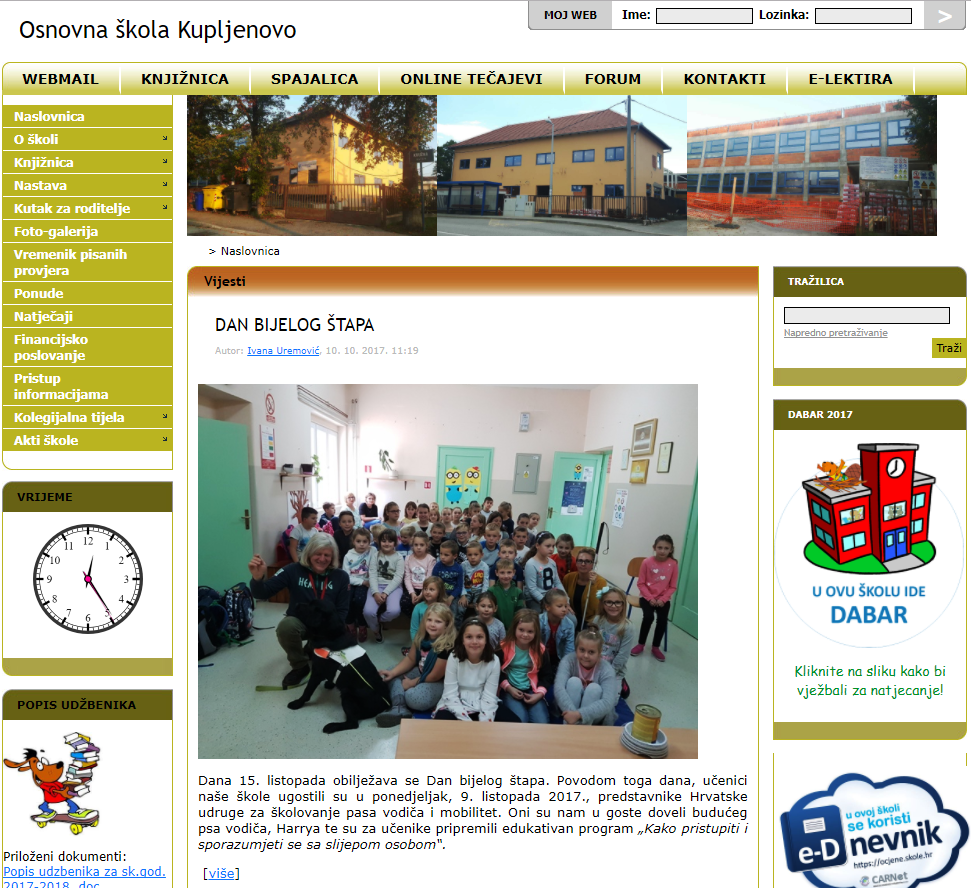 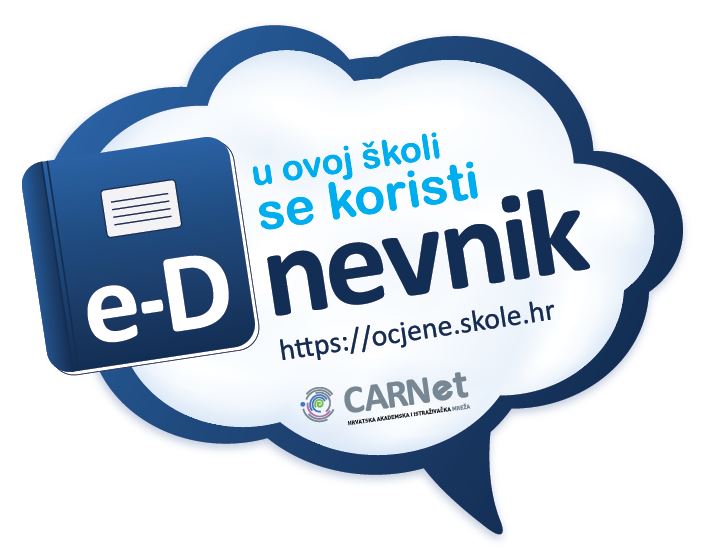 SAMOVREDNOVANJE RADA ŠKOLEVANJSKO VREDNOVANJEU šk.god. 2017./18. vanjsko vrednovanje obrazovnih postignuća odvijat će se prema planu Nacionalnog centra za vanjsko vrednovanje obrazovanja.SAMOVREDNOVANJE Nacionalni centar za vanjsko vrednovanje obrazovanja pokrenuo je projekt Samovrednovanja u osnovnim školama u kojem, prema odluci Ministarstva znanosti, obrazovanja i sporta (KLASA: 602-02/07-05/00575, URBROJ: 533-10-07-002) sudjeluju sve osnovne škole u RH. Osnovna ideja projekta je pokretanje procesa sustavnog samovrednovanja i uspješnosti rada škole.ŠKOLSKI RAZVOJNI PLAN U ŠK. GOD. 2017./18.Ravnateljica:   Jadranka Kekelj, prof.                                                                                                                                                                                       Predsjednica Školskog odbora:                                                                                                                                                                     Mihaela Dolinar, dipl. teol.PRIORITETNO PODRUČJE UNAPREĐENJACILJEVIMETODE I AKTIVNOSTI ZA OSTVARIVANJE CILJEVANUŽNI RESURSIVRIJEME REALIZACIJENOSITELJI AKTIVNOSTIMJERLJIVI POKAZATELJI OSTVARIVANJA CILJEVAMaterijalni uvjeti radadogradnja i rekonstrukcija MŠ Kupljenovoparticipiranje u potrebnim radnjama (financijska dokumentacija, donošenje potrebnih odluka, organizacijski i drugi potrebni poslovi)osnivač Grad Zaprešićdo početka šk. god. 2018./19.ravnateljica, računovotkinja, tajnica, predsjednica Školskog odboradovršetak radova i preseljenje učenika u matičnu školuOdnos učitelja i roditeljabolja informiranost roditelja o školskim događanjima, veća uključenost roditelja u rješavanje problemskih situacija u školiažuriranje web stranice, obilježavanje važnih datuma, redovito održavanje roditeljskih sastanaka, satova informacija, veća dostupnost roditeljima pri rješavanju njihovih teškoća, traženje pomoći roditelja pri rješavanju problemskih situacijaWeb stranica, vrijeme i prostor za komunikaciju s roditeljimado kraja tekuće šk. god.Tim za kvalitetu, administratorica web stranice, razrednici, ravnateljica, stručne suradnice, svi učitelji, tajnica, računovotkinjaodaziv roditelja , reakcije na roditeljskim sastancima, Vijeću roditelja i Školskom odboruPomoć  pri svladavanju nastavnog gradiva onim učenicima koji to ne mogu samostalno ostvaritibolja usvojenost gradiva iz obrazovnih predmeta, veće samopouzdanje učenika, bolja pripremljenost učenika 8. raz za srednju školuredovno održavanje dopunske nastave, spremnost za pomoć učenicima i izvan nastavnih sati, ohrabrivanje učenika da traže pomoć pri svladavanju gradivavrijeme i prostor za dopunsku nastavu i ostale oblike rada s učenicimado kraja tekuće šk. god.Tim za kvalitetu, učitelji obrazovnih predmeta, razrednici, stručne suradnice, ravnateljicarezultati provjere znanja, ocjene iz obrazovnih predmeta, odaziv učenika na dopunsku nastavu,povratna informacija roditelja